Warszawa, 10.11.2020 r.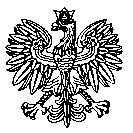 GŁÓWNY  URZĄD GEODEZJI
I KARTOGRAFIIBDG-ZP.2610.26.2020.BDGDotyczy postępowania na ,,Sprzątanie lokali biurowo-magazynowych oraz utrzymanie zieleni i terenów utwardzonych na nieruchomościach użytkowanych przez Główny Urząd Geodezji
i Kartografii  okresie 12 miesięcy.”PROTOKÓŁ Z POSIEDZENIA KOMISJI PRZETARGOWEJ 
dot. wizji lokalnej przeprowadzonej w dniu 09.11.2020 r.w składzie:Przewodniczący – Krzysztof Podolski;Sekretarz – 	  Konrad Chądzyński; Członkowie – 	  Barbara Smolarczyk;  Jarosław Słomkapowołanej w dniu 29.10.2020 r. do przygotowania i przeprowadzenia postępowania 
o udzielenie zamówienia publicznego w trybie przetargu nieograniczonego o wartości szacunkowej poniżej kwoty 144.000 euro, o której mowa w art. 11 ust. 8 ustawy Pzp.Zgodnie z zapisami SIWZ, w dniu 09.11.2020 r. zaplanowana została wizja lokalna przeprowadzona przez członka komisji - Jarosława Słomkę.Wizja lokalna rozpoczynała się o godz. 9:00 od pomieszczeń przy ul. Króla Jana I Olbrachta 94B w Warszawie. Po jej zakończeniu winny zostać sprawdzone pomieszczenia przy ul. Wojska Polskiego 81 w Lesznowoli. Na koniec – o godz. 12:00 zaplanowano okazanie lokali przy ul. Wspólnej 2.W określonych wyżej terminach nie zgłosił się do Zamawiającego żaden przedstawiciel Wykonawcy, w związku z czym zaplanowana wizja lokalna nie doszła do skutku.